Праздничный концерт, посвящённый Рождеству Христова       7 января 2019 г. на Комсомольской площади г. Поворино состоялся концерт, посвящённый Рождеству Христова.       С праздником всех горожан и гостей города поздравили ведущие мероприятия Анастасия Скопова и Ульяна Дорошина. Затем фольклорные коллективы ЦКТ продемонстрировали театрализованную сцену «Рождественские колядки».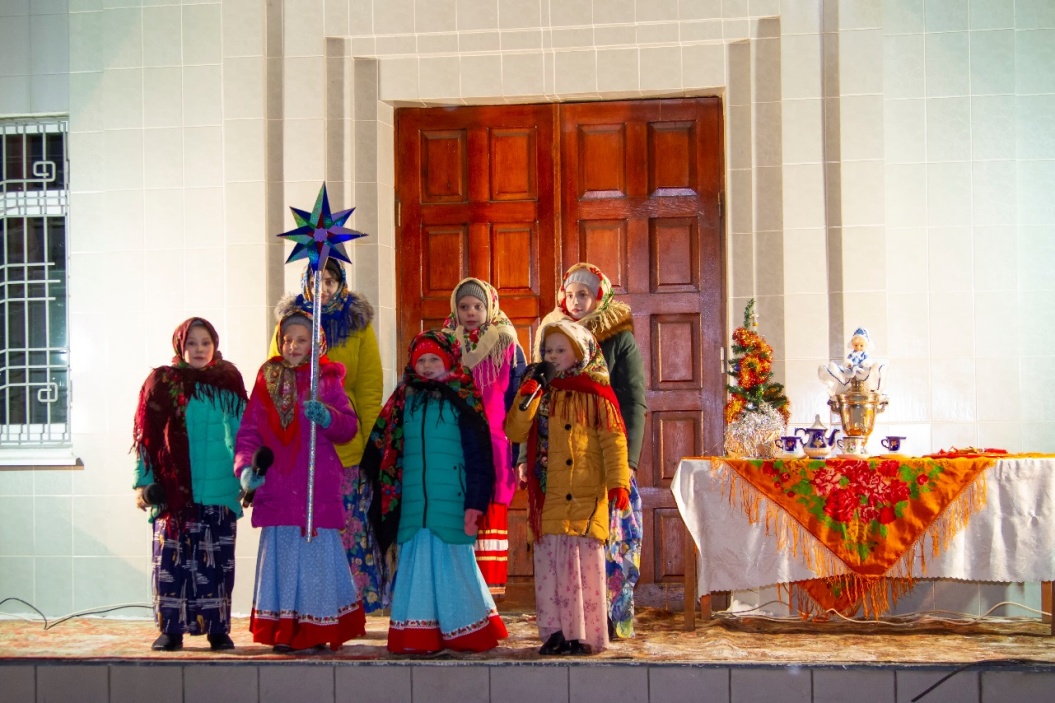 Фольклорные коллективы ЦКТ.     В концертной программе приняли участие вокалисты ЦКТ г.Поворино, Самодуровского ДК, Поворинской и Песковской ШИ.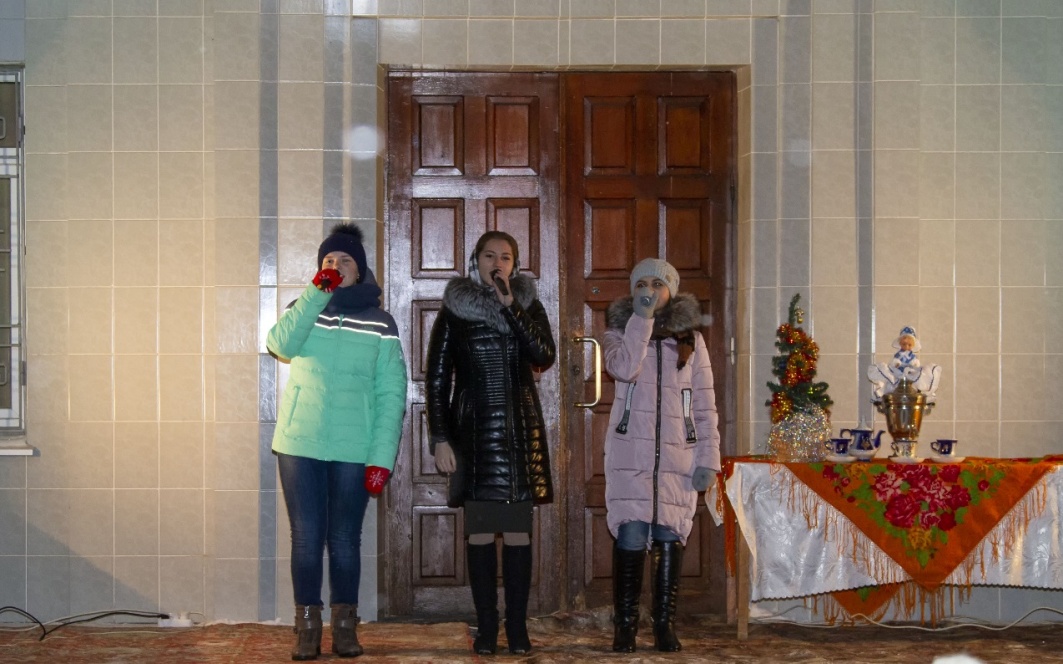 Вокальная студия «Позитив», ЦКТ.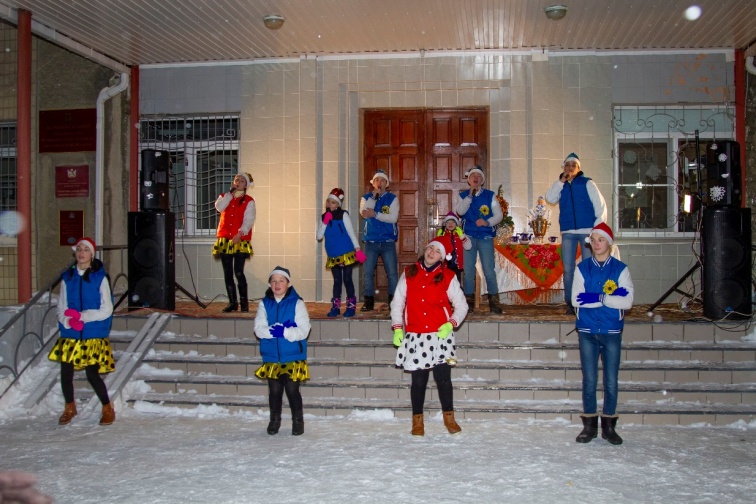            Семья Абдульменовых, с.Пески          На празднике была проведена конкурсная программа, в которой две команды, состоящие из зрителей, приняли участие в спортивных эстафетах.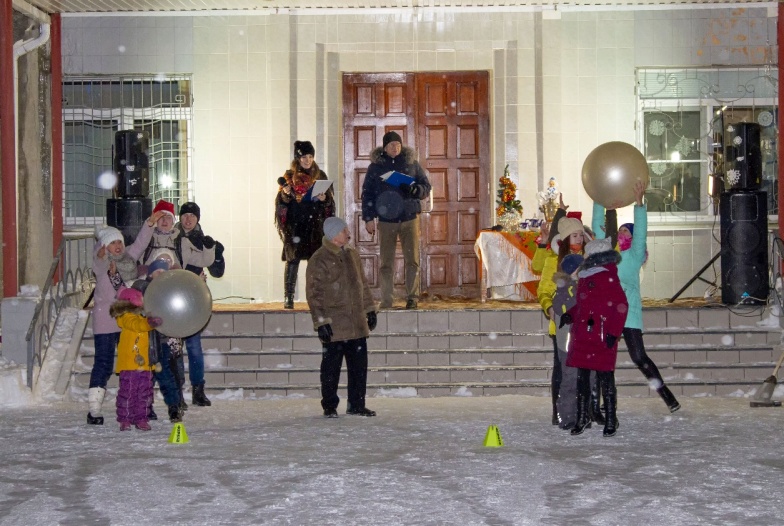      Все участники соревнований получили призы и сладкие подарки!     Также под самую любимую новогоднюю песню «В лесу родилась ёлочка» зрители образовали большой хоровод, а затем поучаствовали в танцевальном конкурсе «Весёлый снежок».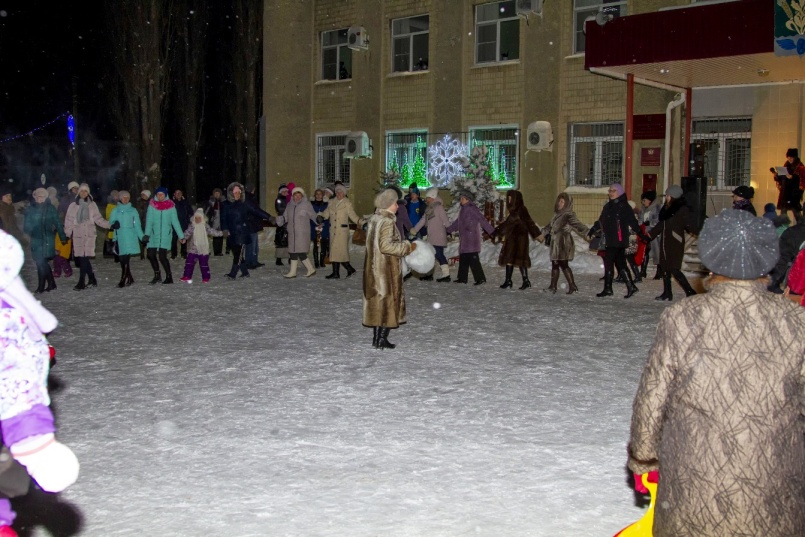           Несмотря на мороз, зрителям и организаторам мероприятия было тепло и уютно, благодаря интересным конкурсам и весёлым танцам.